Nielsen's Total Audience Measurement is almost ready for prime time Ahead of Nielsen's rollout next year of its Total Audience Measurement, this article offers seven takeaways about the new ratings technology. Among them: The sample will increase from 25,000 homes to 40,000 homes; Nielsen will continue to use panels of real viewers to bolster the technology; and solutions are in the works for better measurement of viewership over Netflix and other streaming services. 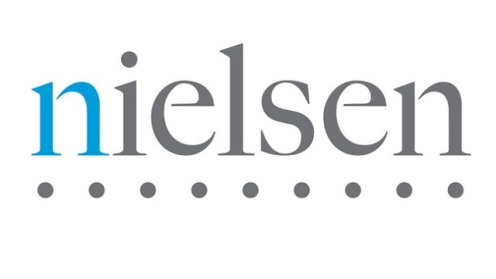 Broadcasting & Cable 11/30/15http://www.broadcastingcable.com/news/currency/7-things-you-need-know-about-nielsen-s-new-tool/146053